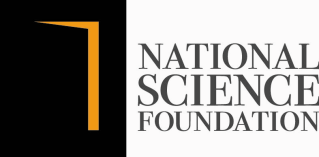 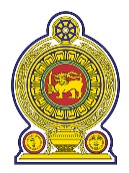 අයදුම්පත්‍රයශිෂ්‍යයාගේ නම: ……………………………………………………………………………….ශිෂ්‍යයාගේ නම (  ඉං ග්‍රිසි  කැපිටල් අකුරින් ) ………………………………………………………………………………………………………………………………………………………ස්ත්‍රී/ පුරුෂ භාවය: ස්ත්‍රී  		පුරුෂශ්‍රේණිය : ………………………………………………………………………………………මාධ්‍ය: සිංහල/ දෙමළ/ ඉංග්‍රීසිපාසැලේ විස්තරපාසලේ නම……………………………………………………………………………පාසලේ වර්ගීකරණය 1AB1CType IIType III පුද්ගලික (දේශීය / ජාත්‍යන්තර) පාසල අයත් දිස්ත්‍රික්කය ………………………………………………………………..ගුරුභවතාගේ විස්තර  නම …………………………………………………… ( මයා/මිය/මෙනවිය )දුරකථන අංකයජංගම …………………………………………………………….ස්ථාවර  …………………………………………………………..විද්‍යුත් ලිපිනය …………………………………………………….දෙමව්පියන්ගේ විස්තර  ( අත්‍යවශ්‍යම අවශ්‍යතාවයකදී සම්බන්ද කර ගැනීම සඳහා පමණී) නම …………………………………………………… ( මයා/මිය/මෙනවිය)සම්බන්ධතාවය මව/පියා / භාරකරු දුරකථන  අංකයජංගම …………………………………………………………….ස්ථාවර  …………………………………………………………..විද්‍යුත් ලිපිනය …………………………………………………….ඉහත දක්වා ඇති තොරතුරු සත්‍ය සහ නිවැරදි බව මෙයින් සහතික කරමි.………………………………				………………………………ගුරුවරයාගේ අත්සන 							දිනයසටහන : ජාතික විද්‍යා පදනම විසින්  සංවිධානය කරන ලද ළමා පරිසරවේදියා තරඟය සඳහා ඔබේ පාසැලේ දරුවන් සහභාගී වීමට කැමැත්තක් දක්වයි  නම්, කරුණාකර මෙම අයදුම්පත 2023 ජුනි 30වන හෝ ඊට පෙර ඉදිරිපත් කරන්න. අයදුම්පත සම්පූර්ණ කිරීමට පෙර, "ඇමුණුම II - ගුරුවරුන් සදහා මාර්ගෝපදේශ" ප්‍රවේශමෙන් කියවන්න. කරුණාකර මාතෘකාව වශයෙන්  "Kid Naturalist 2023" ලෙස සඳහන  කර  ajantha@nsf.gov.lk / chamarika@nsf.gov.lk වෙත විද්‍යුත් ලිපියක් එවන්න. නැතහොත් තැපැල් මාර්ගයෙන් එවීමෙන්ද  ලියුම් කවරයේ ඉහළ වම් කෙළවරේ "Kid Naturalist 2023"  ලෙස සඳහන් කරන්න .ලිපිනයඅංශ ප්‍රධානි විද්‍යා ප්‍රචලිත කිරීමේ අංශයජාතික විද්‍යා පදනම47/5, මේට්ලන්ඩ් පෙදෙස,කොළඹ 7වැඩි දුර විස්තර සඳහා , කරුණාකර රාජකාරී  දිනවලදී පමණක් උදේ 9.00 සිට සවස 4.00 දක්වා 0706652225/ 070665226/011266771 -181/185 ඔස්සේ චමරිකා මිය හෝ අජන්තා මිය අමතන්න..      ගූගල් පෝරමය ;  https://forms.gle/vf3DGSFgWvSnjxhp7